План действий на случай чрезвычайных ситуаций (CP) 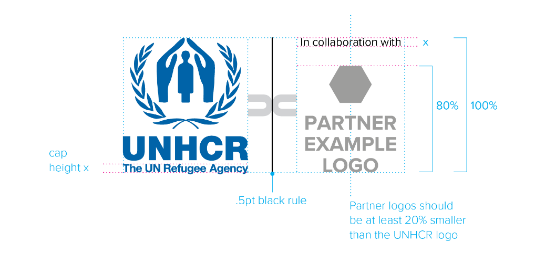  [СТРАНОВАЯ операция]Покрываемый риск:[...НАЗВАНИЕ...] Ситуация_____________________________________________________1. ОПЕРАТИВНЫЙ контекст (необязательно)Потенциал реагирования и оперативный контекст (< 300 слов)Кратко опишите ваш оперативный контекст, включая существующие возможности реагирования (УВКБ ООН и другие учреждения ООН, правительство, другие партнеры).Заполните этот раздел, если произошли какие-либо серьезные изменения в оперативном контексте с момента разработки многолетней стратегии осуществления операций в разделе ситуационного анализа в COMPASS. Если существенных изменений нет, разместите многолетнюю стратегию в качестве приложения к настоящему СР.2. Сценарий планирования на случай чрезвычайных ситуаций 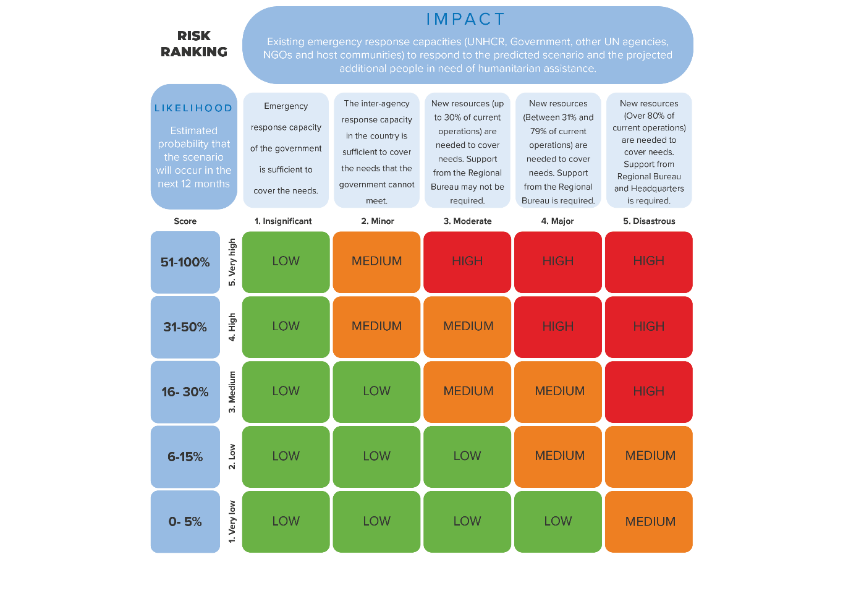 Сценарий планирования (< 400 слов)Кратко опишите сценарий планирования для ситуаций с наивысшим уровнем риска (например, пункты пересечения границы, темпы и масштабы перемещения, профиль перемещенных лиц, причины притока/перемещения, прогнозируемая динамика численности населения, направления перемещения и т. д.) и ожидаемое гуманитарное воздействие на подмандатных лиц, используя подход с учетом возраста, пола и разнообразия. Любая документация, относящаяся к общему анализу рисков и разработке сценария, может быть приложена к описанию.В ситуациях, связанных с внутренним перемещением, сценарий планирования будет разрабатываться на межучрежденческом уровне. После этого УВКБ ООН следует разработать CP для конкретного учреждения, используя тот же сценарий.(Чтобы определить сценарий планирования для ситуаций с наивысшим уровнем риска, ранжируйте сценарии по шкале от 1 до 5 путем умножения вероятности и воздействия. Вероятность — это предполагаемая возможность того, что сценарий может реализоваться в течение следующего года. Потенциальное воздействие — это негативные последствия того или иного сценария для текущей способности операции к осуществлению мер реагирования.)Сценарий ситуации с высоким уровнем риска: ожидаемые гуманитарные последствия и воздействие на подмандатное население:3. Показатели планирования в области населения и индикаторы реализации плана 1) Показатели планирования в области населения* Здесь должны быть представлены данные о перемещении, которые инициируют применения плана действий на случай чрезвычайной ситуации 2) Индикаторы реализации планаУкажите один или несколько индикаторов (например, среднее количество ежедневных новых перемещений за одну неделю, количество новых перемещений за 7 дней, количество новых перемещений за 30 дней, близость случаев насилия к поселениям беженцев/ВПЛ или столице, провал политических переговоров, приводящий к дальнейшей эскалации конфликта), которые подлежат регулярному мониторингу и измерению. Укажите, должны ли эти индикаторы проявиться по отдельности или в совокупности для принятия представителем решения о применении CP. В ходе операции должны быть определены интервалы мониторинга и назначены координаторы, а также разработаны процесс реализации плана и меры. 4. Механизмы координацииКратко опишите существующие и/или необходимые механизмы координации (< 600 слов):Координация с правительствомВключите обзор потенциала и ожидаемой роли правительства на национальном и местном уровнях, а также координации с соответствующими органами власти (RCM или кластерной системой в зависимости от контекста).Межучрежденческая координацияКратко опишите потенциал и уровень готовности гуманитарной системы. В контексте беженцев опишите общую структуру RCM. В контексте ВПЛ опишите, существует ли уже какое-либо межучрежденческое планирование обеспечения непрерывности деятельности под руководством УКГВ ООН (модель подхода к обеспечению готовности к чрезвычайным ситуациям). Если кластеры еще не активированы, укажите любой предусмотренный план и позицию УВКБ ООН в качестве руководителя кластера. Внутренняя координация УВКБ ООНОпишите механизмы внутренней координации УВКБ ООН (офисные структуры, создание MFT и системы отчетности, другие механизмы внутренней координации).5. Стратегия реагирования, партнеры и бюджет1) Общая стратегия реагирования (< 1200 слов)Разработайте описание стратегии реагирования с учетом конкретных условий, описывающее наилучший достижимый подход к обеспечению защиты подмандатных лиц и основанное на ключевых принципах Политики обеспечения готовности к чрезвычайным ситуациям и реагирования на них. Основные пункты стратегии, которые будут рассмотрены в этом разделе, могут включать, но не ограничиваться следующими:Доступ к территории и убежищу (включая пограничный контроль), а также гражданский характер убежища, особенно в ситуациях с беженцами, свободу передвижения.Осуществление экстренной регистрации или зачисления в школу (включая биометрические данные) и управление демографическими данными или составление иного профиля населения.Поддержку управления информацией: например, тип информации и анализа, необходимых для информирования о мерах реагирования на чрезвычайные ситуации, планируемые мероприятия, требующие поддержки в формате обмена мгновенными сообщениями, и соответствующие потребности в потенциале, в том числе для секторов/кластеров.Оценку потребностей, мониторинг защиты и подходы к защите на уровне сообществ. Подотчетность перед пострадавшим населением (включая CwC).Политику в области защиты от сексуальной эксплуатации и сексуальных надругательств.Стратегию профилактики, смягчения последствий и реагирования на гендерное насилие, службы защиты детей, выявление лиц с особыми потребностями и оказание им поддержки.В контексте защиты ВПЛ: включая мониторинг защиты, услуги по защите, вклад в мероприятия по защите детей и борьбе с гендерно мотивированным насилием и координационную роль. В контексте ВПЛ: предусмотренные УВКБ области вмешательства (убежище, непродовольственные товары и координация и организация работы лагерей).Механизмы предоставления убежища и мест поселения (городские/сельские районы, лагеря, транзитные центры, коллективное размещение).Предоставление услуг: какие услуги необходимо предоставлять на различных этапах перемещения (пункты въезда, промежуточные станции, транзитные пункты, поселение, лагеря) и кому (беженцам, принимающему сообществу, ВПЛ).Условия осуществления: осуществление напрямую и/или через партнеров.Оцените жизнеспособность денежной помощи как формы оказания помощи, отметьте межучрежденческие подходы и инициативы, опишите стратегию оказания денежной помощи УВКБ ООН, перечислите меры по снижению рисков защиты при вмешательствах, основанных на наличных средствах.Ответственность государства и гуманитарная взаимодополняемость: учитывая национальный потенциал и контекст, какие секторы/кластеры помощи являются приоритетными для устранения пробелов? Выделите ключевые сквозные проблемы защиты для всех секторов/кластеров.Если применимо: смешанные потоки населения — как будет оказана помощь гражданам третьих стран и возвращенцам?  Обрисуйте трудности реагирования и стратегии их устранения и смягчения (включая отсутствие безопасности, другие виды ограничений доступа к гуманитарным услугам, транспортные и материально-технические проблемы, административные или бюрократические препоны).Экологическая устойчивость и климатические соображения: каким образом экологическая устойчивость учитывается при принятии ответных мер для минимизации воздействия на окружающую среду? Включены ли соображения, связанные с изменением климата, в качестве части ответных мер?Закупки и снабжение: например, стратегия закупок, управление логистикой, расположение складов, доступность и проблемы, влияющие на оказание чрезвычайной помощи, способы распределения помощи.Охрана и защита персонала: обрисуйте условия охраны и защиты гуманитарных работников в зоне операции, основные рекомендации по смягчающим мерам и обязанности по должной осмотрительности.ИТ-услуги и материальные ресурсы: например, ИТ-контекст, ресурсы, необходимые для обеспечения эффективного предоставления ИТ-услуг и совместной работы.Стратегия управления и людских ресурсов/запрос на развертывание: например, текущая структура операций УВКБ ООН, включая присутствие в потенциально затронутом районе (районах), и планы по расширению отделений УВКБ ООН/присутствия для реагирования на чрезвычайные ситуации, любой немедленный запрос на дополнительный персонал/развертывание и наиболее необходимые характеристики персонала. Коммуникация и PI: коммуникационная стратегия УВКБ и стратегия PI в отношении оперативного реагирования и в качестве руководителя сектора/кластера.Стратегия мобилизации ресурсов (в зависимости от RCM или межведомственного подхода).Опишите, как стратегия способствует созданию долгосрочных решений.2) Партнеры и бюджетКратко опишите основные мероприятия в области реагирования в конкретных секторах/кластерах в таблице (детальное описание должно быть представлено в формате приложения).Любая поддержка принимающего сообщества должна быть соответствующим образом интегрирована в отраслевые/кластерные стратегии. Укажите партнеров, которые будут совместно координировать ответные меры в соответствии со структурой координации, и всех других партнеров, которые будут участвовать в осуществлении ответных мер.Укажите предполагаемый бюджет ответных мер для реализации ответных мер в течение первых 3 месяцев в соответствии со сценарием.Бюджет может быть использован для экстренного развертывания или RRP по согласованию с операцией, региональным бюро и штаб-квартирой. Таким образом, это бюджет УВКБ ООН, основанный на потребностях (OP) (и в ситуациях, когда УВКБ ООН координирует и руководит межучрежденческим реагированием на ситуацию с беженцами, бюджет также должен учитывать привлеченные бюджеты партнеров). Такой CP, включая бюджет, может быть передан или приложен к уведомлению или памятке о запросе на увеличение OL (в том числе для бюджета, зарезервированного на случай чрезвычайных ситуаций). Этот бюджет (и CP) может быть пересмотрен по мере развития ситуации и не имеет никакого отношения в COMPASS к текущему бюджету организации. (Напоминание: все запросы на дополнительное увеличение операционных расходов должны быть одобрены Правлением, прежде чем направлять их в HRP, RRP или CT.)   Включите в бюджет такие области, как межведомственная координация, денежная помощь, обмен мгновенными сообщениями и данными, климатические соображения, укомплектование персоналом, администрирование, отдел кадров, безопасность, поездки, DSA, внешнее взаимодействие (PI/ER/отношения с донорами, отчетность, PSP) в рамках соответствующих секторов/кластеров и зон ответственности, а также для оптимизации AAP и PSEA мероприятия по всему бюджету.Деятельность и бюджет УВКБ ООН (включая партнерскую деятельность, финансируемую УВКБ ООН)Необходимо заполнять ТОЛЬКО для сценариев с беженцами: мероприятия и бюджет других партнеров должны быть перечислены ниже (не финансируемые УВКБ ООН, но участвующие в ответных мерах под руководством УВКБ ООН/правительства)Включите в бюджет такие области, как денежная помощь, обмен мгновенными сообщениями и данными, климатические соображения, укомплектование персоналом, администрирование, отдел кадров, безопасность, поездки, DSA, внешнее взаимодействие (PI/ER/отношения с донорами, отчетность, PSP) в рамках соответствующих секторов, а также для оптимизации AAP и PSEA мероприятия по всему бюджету.6.   ДЕЙСТВИЯ ПО ОБЕСПЕЧЕНИЮ ГОТОВНОСТИОпределите действия по обеспечению готовности для реализации ответных мер в рамках CP, включая необходимые ресурсы. Они составят бюджет УВКБ ООН, основанный на потребностях (OP), для подготовки к чрезвычайной ситуации. Бюджет мероприятий по обеспечению готовности и бюджет реагирования (раздел 5.2 выше) могут быть использованы для экстренного реагирования в консультации с операцией, региональным бюро и штаб-квартирой. Бюджет мероприятий по обеспечению готовности может быть указан/приложен как часть запроса на объявление чрезвычайной ситуации первого уровня, а также к запросу на увеличение OL (в том числе для резервированного бюджета на чрезвычайные ситуации). Этот бюджет может быть пересмотрен по мере развития ситуации и не имеет никакого отношения к текущему бюджету организации.Рекомендации приведены в списке действий по обеспечению готовности на портале обеспечения готовности к чрезвычайным ситуациям и реагирования на них.7. ПриложенияПункты в приложении могут включать следующую информацию:Координационная структура (в соответствии с ролью RCM или кластера).Подробные стратегии реагирования по секторам/кластерам (в зависимости от обстоятельств в ситуации с ВПЛ в контексте защиты/координации и организации работы лагерей/приюта и непродовольственных товаров). Диаграмма анализа пробелов между секторами/кластерами.Более подробная информация о стратегиях реагирования УВКБ ООН (в отношении защиты, убежища/непродовольственных товаров, координации и организации работы лагерей, в зависимости от обстоятельств). Оценки защиты (включая ревизии безопасности, оценки защиты детей, оценку информационных и коммуникационных потребностей).Результаты оценки территории лагеря/поселения и планировка лагеря/поселения (при необходимости). Соответствующие карты (потенциально затронутые районы, присутствие УВКБ ООН и действующие и планируемые отделения). Перечень рамочных соглашений УВКБ ООН. Процедуры и сроки таможенного оформления.Анализ дефицита запасов непродовольственных товаров в соответствии со сценарием непредвиденных обстоятельств; потребности в международных закупках со складов и/или непосредственно у поставщиков.Шаблон оценки ОРЭД ИТ в чрезвычайных ситуациях и Шаблон готовности ОРЭД ИТ в чрезвычайных ситуациях. Документация проведенного анализа рисков. Межучрежденческий CP (при наличии) или, по крайней мере, отраслевые/кластерные оперативные планы осуществления под руководством УВКБ ООН, включенные в межучрежденческий CP (подход к обеспечению готовности к чрезвычайным ситуациям, связанным с ВПЛ).Региональный CP (при наличии).Многолетняя стратегия операций, извлеченная из COMPASS.Любые другие важные документы.XXXXXЧисло лиц, нуждающихся в помощи (прогнозируемое дополнительное перемещение в течение 3 месяцев с момента активации CP) XXX млн долл. предполагаемые ресурсы, необходимые для осуществления ответных мер в течение первых 3 месяцев (в долл. США)XXколичество партнеров, с которыми был разработан совместный CPXXколичество других партнеров, вносящих вклад в принятие ответных мер (модель координации действий беженцев (RCM))XXXX долл. СШАпредполагаемые потребности в ресурсах для обеспечения готовности (долл. США)CP действует от/до[Дата]Обновление [Дата (проект или окончательный вариант)]Является ли CP частью регионального CP? Да/НетУровень готовности[Частично достаточный, достаточный, недостаточный]Координатор по CP[ФИО]Многофункциональная команда (MFT), участвующая в разработке CP[Должности]CP разработан совместно с [Перечислите всех партнеров, участвующих в разработке CP]Другие участвующие партнеры (RCM)[Перечислите прочих партнеров, участвующих в принятии ответных мер]Группа населения Текущая численность населения (количество лиц) Показатель CP (прогнозируемое новое количество перемещенного населения за первые 3 месяца реагирования на чрезвычайную ситуацию) *Общее число лиц, которым будет оказана помощь (за первые 3 месяца реагирования на чрезвычайную ситуацию) *Примечания (например, демографический профиль/разбивка по группам, информация о конкретных потребностях)Беженцы и лица, ищущие убежища ВПЛПринимающее сообщество/другое затронутое население, которому будет оказана помощь в соответствии с этим планом НетИндикаторы реализации плана Значение и уровень индикаторов1234Сектор/кластер и зона ответственностиКонечный результатМероприятия по реагированиюПредполагаемые потребности в ответных мерах (в долларах США) дляПредполагаемые потребности в ответных мерах (в долларах США) дляКомментарий (непосредственный исполнитель или партнер)Сектор/кластер и зона ответственностиКонечный результатМероприятия по реагированиюреагирования на ситуацию с беженцамиреагирования на ситуацию с ВПЛКомментарий (непосредственный исполнитель или партнер)Защита Общая защитаГендерно мотивированное насилиеЗащита детей 
Координация и организация работы лагерейУбежище и непродовольственные товарыПродовольственная безопасность Для контекстов с беженцами или смешанным населением)Здоровье и питаниеДля контекстов с беженцами или смешанным населением)ВССГДля контекстов с беженцами или смешанным населением)ОбразованиеДля контекстов с беженцами или смешанным населением)Средства к существованию/Устойчивость Экстренные средства связи/ИТЛогистикаи т. д.ИтогоИтогоИтогосумма вышеперечисленногосумма вышеперечисленногоИтогоИтогоИтогосумма вышеперечисленного сумма вышеперечисленного СекторПартнерыМероприятия по реагированиюПредполагаемые потребности в ответных мерах (в долларах США)Комментарий (укажите здесь доступные ресурсы) ЗащитаОбщая защитаГендерно мотивированное насилиеЗащита детейПеречислите партнеров, участвующих в CP или вносящих свой вклад в ответные меры, через запятуюУбежище и непродовольственные товарыЗдоровье и питаниеПродовольственная безопасностьОбразованиеВССГСредства к существованию и устойчивость (и социально-экономическая интеграция)Логистика, средства связи и операционная поддержкаДругоеИтогоИтогоИтогосумма вышеперечисленногоМеры по обеспечению готовностиКоординаторКрайний срокПредполагаемые потребности (в долл. США)Предполагаемые потребности (в долл. США)КомментарийМеры по обеспечению готовностиКоординаторКрайний срокобеспечение готовности к чрезвычайным ситуациям с беженцами обеспечение готовности к чрезвычайным ситуациям с вынужденными переселенцами КомментарийИтогосумма вышеперечисленногосумма вышеперечисленногоИтого (укажите данные на первой странице)сумма вышеперечисленногосумма вышеперечисленного